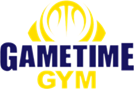 2020 Adult Men’s Basketball LeagueDo you still have something left to prove? Sign up for the Game Time Gym Men’s Adult Basketball League. We offer both a competitive and recreational division, but will combine divisions if needed. All games will be played on hardwood high school regulation size courts, with 72-inch backboards. This league will be played on Monday evenings.Session:		          1				2   	Deadline:	 	Jan 3, 2020			May 22, 2020Start Date:		Jan 20, 2020			June 8, 2020End Date:		April 20, 2020		Aug 3, 2020	Cost:			$550/Team			$425/Team	Games:		League Games		League Games			Plus Post Season		Plus Post Season			For Qualifying Teams 	For Qualifying TeamsIndividual Registration forms must be filled out by all team members.  Team and Individual Registration forms are available at www.gametimegym.com  or at Game Time Gym.Contact: Game Time Gym309.662.9520 Email at gametimegym2@comcast.net.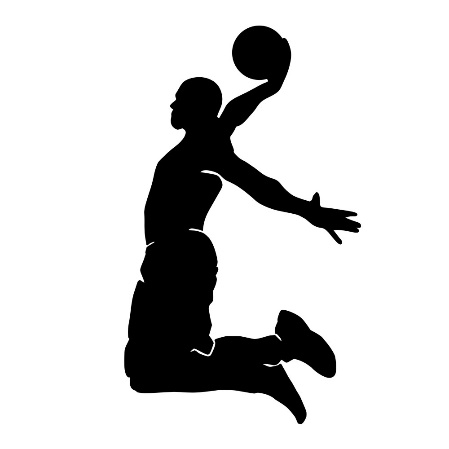 